Your recent request for information is replicated below, together with our response.As you enter Croft street, a sign was installed listing the times, that vehicles were not allowed to enter the street to ensure the safety of the School children.I would appreciate it if you could provide me with the following informationWhat date was the signage installed.Since the installation of the sign, how many drivers have been issued with a penalty notice to date.In response to your request, I must respond in terms of Section 17 of the Act, I can confirm that the information you have requested is not held by Police Scotland.By way of explanation, the signage was not installed by Police Scotland, as such we hold no details on the installation date. However, to be of assistance, I can advise that between 01 January 2023 until 01 October 2023, thirteen Conditional Offer of Fixed Penalty Notices have been issued for the use of a prohibited vehicle on a restricted road on Croft Street, Dalkeith.If you require any further assistance, please contact us quoting the reference above.You can request a review of this response within the next 40 working days by email or by letter (Information Management - FOI, Police Scotland, Clyde Gateway, 2 French Street, Dalmarnock, G40 4EH).  Requests must include the reason for your dissatisfaction.If you remain dissatisfied following our review response, you can appeal to the Office of the Scottish Information Commissioner (OSIC) within 6 months - online, by email or by letter (OSIC, Kinburn Castle, Doubledykes Road, St Andrews, KY16 9DS).Following an OSIC appeal, you can appeal to the Court of Session on a point of law only. This response will be added to our Disclosure Log in seven days' time.Every effort has been taken to ensure our response is as accessible as possible. If you require this response to be provided in an alternative format, please let us know.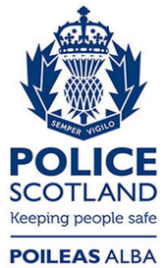 Freedom of Information ResponseOur reference:  FOI 23-2533Responded to:  10 November 2023